PLEASE PRINT OR TYPE. INFORMATION MUST BE LEGIBLE.Complete in its entirety one worksheet (front and back) that correspond to the method of cathodic protection system installed for each underground tank. Attach this worksheet to the tank installation notice and fee sent to Office of State Fire Marshal.  Customer:	     		Customer Phone:	     	Street Address of Tank:  	     	City:  	     		County:  	     		State:  	     		Zip:  	     	Date Tank Installed:  	     		Water Capacity/Gallons:  	     	 Serial Number:  	     	Make of Tank:  	     		Year Built:  	     	ASME Tank Information: NFPA 58: 2017 edition New tank 	  Used tank		Make of Tank:  	     		 YES   NO Manufacture’s data plate readable or duplicate data plate attached Approved underground tank installed with no vehicle traffic shall be at least 6 inches below grade. NFPA 58-6.8.6.1(a) Approved interchangeable aboveground/underground installation maximum depth. 12 inches below grade. NFPA 58-6.8.6.1(D) Approved non-interchangeable underground installation installed within 10 ft. of a vehicle thoroughfare or designated parking area shall have a minimum depth of 18 inches or provide adequate vehicle protection for all appurtenances. NFPA 58-6.8.6.1(B)Tank Installation: NFPA 58: 2017 edition YES   NO Is the underground tank installed in a high water table? NFPA 58-6.8.1.6 YES   NO Is the underground tank securely anchored? NFPA 58-6.8.1.6 YES   NO Is the underground tank installed upon a level surface? NFPA 58-6.8.6.1(K)Check support system:  concrete blocks  concrete pad  firm packed earth. YES   NO Where the underground tank is installed within 10 ft. of a vehicle thoroughfare or designated parking area is adequate vehicle protection provided? NFPA 58-6.8.6.1(C) YES   NO A corrosion protection system has been installed. NFPA 58-6.8.6.1(I)Existing Soil Type:   Sand     Native soil    OtherSpecify Type of Backfill Material: 	     		 YES   NO Is the backfill free of rocks & abrasives? NFPA 58: 6.8.6.1(M)Coatings: YES   NO Is the factory coating intact without voids or compromises? YES   NO Were additional coating applied? YES   NO Was additional “touch up” coating materials applied to surface areas compromised during the installation or shipment of tank?Areas marked A, B, C, & D on the tank diagram below are the recommended locations for testing the anode around the sides and ends of the tank.Document the voltage readings of the cathodic protection system, with reference to a saturated copper-copper sulfate half-cell in the table below. NFPA 58-6.19.3Date readings were taken: 	     		Taken by: 	     					Installer hereby certifies that the installation of this tank’s cathodic corrosion protection system complies with NFPA 58-6.19.3 2017 edition and that the sacrificial anodes were tested upon installation (unless prohibited by climatic conditions, in which case the testing was done within 180 days of the installation). Installer certifies for continued verification of the effectiveness of the system, the system will be checked 12 to 18 months after the initial test. Upon successful verification, periodical testing will be performed at intervals not to exceed 36 months. Installer also certifies the container will not be filled or refilled if the cathodic protection system produces less than -0.85 volts and if the system fails the test it will be repaired as soon as practical. Company Installing Tank:  	     			Company License No:  	     	INSTALLING FITTER: PRINTED NAME:	     					SIGNATURE:		  	    Fitter License No:  	     	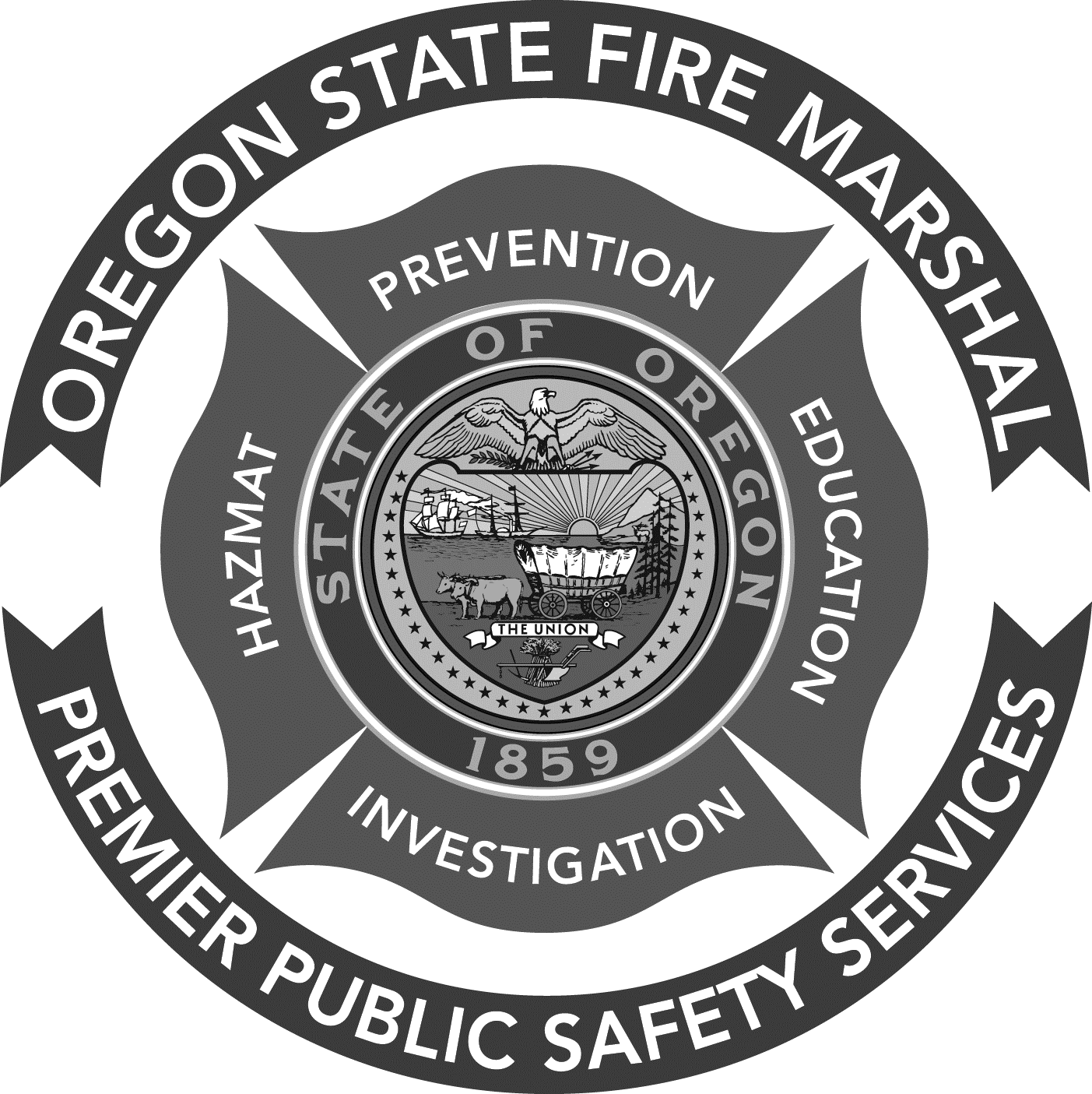 UNDERGROUND TANK INSTALLATION WORKSHEETOregon State PoliceOffice of State Fire MarshalRegulatory Services DivisionLPG ProgramEmail: SFM.LP@OSP.OREGON.GOV (503) 934-8272 or (503) 934-8274Tank No:	OSFM OFFICE USE ONLYCorrosion Protection: NFPA 58-6.8.6.1(I)(J) & (K)  NFPA 58-6.19.3(1) & (2)   2017 editionLocation Voltage Readings Comments     A     B     C     D